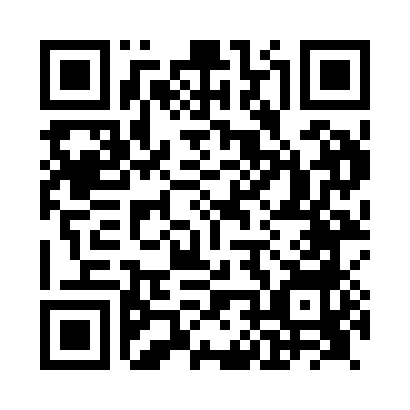 Prayer times for Ardtun, South Lanarkshire, UKWed 1 May 2024 - Fri 31 May 2024High Latitude Method: Angle Based RulePrayer Calculation Method: Islamic Society of North AmericaAsar Calculation Method: HanafiPrayer times provided by https://www.salahtimes.comDateDayFajrSunriseDhuhrAsrMaghribIsha1Wed3:315:381:226:359:0711:152Thu3:295:361:226:369:0911:163Fri3:285:341:226:379:1111:164Sat3:275:321:226:399:1311:175Sun3:265:301:226:409:1511:186Mon3:255:271:226:419:1711:197Tue3:245:251:216:429:1911:208Wed3:235:231:216:439:2111:219Thu3:215:211:216:459:2311:2210Fri3:205:191:216:469:2511:2311Sat3:195:171:216:479:2711:2412Sun3:185:151:216:489:2911:2513Mon3:175:131:216:499:3111:2614Tue3:165:111:216:509:3211:2715Wed3:165:091:216:519:3411:2816Thu3:155:071:216:529:3611:2917Fri3:145:061:216:539:3811:3018Sat3:135:041:216:549:4011:3119Sun3:125:021:216:559:4211:3220Mon3:115:001:226:569:4311:3321Tue3:104:591:226:579:4511:3422Wed3:104:571:226:589:4711:3523Thu3:094:561:226:599:4911:3524Fri3:084:541:227:009:5011:3625Sat3:074:531:227:019:5211:3726Sun3:074:511:227:029:5411:3827Mon3:064:501:227:039:5511:3928Tue3:064:491:227:049:5711:4029Wed3:054:471:227:059:5811:4030Thu3:054:461:237:0510:0011:4131Fri3:044:451:237:0610:0111:42